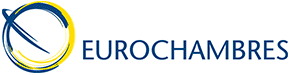 Превод от английски езикЕВРОПАЛАТИОктомври 2019СтановищеЕВРОПАЛАТИ: Послания и приоритети за новата Европейска комисия и Парламент – международниОткрита, справедлива и предвидима международна бизнес среда – като лайтмотив за действията на ЕС на глобалната сценаСилната търговска политика на ЕС, която има за цел постепенно отваряне на международните пазари за европейски стоки, услуги, инвестиции и обществени поръчки, намаляването и премахването на неоправдани търговски бариери в трети страни и насочена към подобряване на глобалните търговски правила, е от огромно значение за Европа. Почти 36 милиона работни места в ЕС зависят от износа, от които поне 6 милиона са създадени директно от МСП. Освен това милиони работни места са създадени чрез внос от трети страни, както и чрез 4,5 трилиона преки чуждестранни инвестиции.Европейският бизнес и благосъстояние до голяма степен зависят от способността да се поддържат отворени пазари, подкрепени от свободната и лоялна търговия и предсказуемостта на глобалните търговски условия. Следователно отстояването на многостранност и основаваща се на правила многостранна система за търговия, както и създаването на отворена, справедлива, приобщаваща и предвидима международна търговска среда трябва да продължи да бъде основен елемент на действията на ЕС на международната сцена.Като най-големия търговски блок в света, Европейският съюз трябва да продължи да е водещ на всички нива: многостранно, регионално и двустранно. По този начин той трябва да осигури по-голяма съгласуваност между търговията и по-широките външнополитически цели на ЕС, политиката на конкуренция, целите за развитие, индустриалната политика, както и целите си за устойчивост, чрез по-ефективна и целенасочена европейска икономическа дипломация.Имайки най-конкурентните МСП в света, ЕС трябва да покаже лидерство, като настоява за приобщаваща и амбициозна програма за МСП в СТО, като продължава да опростява правилата за произход и разширява разпоредбите и специалните глави за МСП в своите търговски споразумения в съответствие с установения принцип „Мисли първо за малките“. За МСП е също толкова важно държавите-членки и ЕС да осигурят съгласувани усилия за последователно прилагане на съществуващите търговски споразумения в целия Съюз.За да потвърди отново икономическия суверенитет на ЕС, ЕС трябва да осигури стриктно прилагане на всички търговски дисциплини както в ЕС, така и на глобално ниво и решително да се бори с нелоялните търговски практики, така че да гарантира равнопоставеност на фирмите в ЕС. По същия начин ЕС и неговите държави-членки трябва да се стремят ефективно да защитават бизнес интереса на ЕС от режимите на екстериториални санкции на трети страни, които са явно нарушение на международното право. В тази връзка ЕС трябва да заеме твърда позиция срещу всички видове незаконни санкции, планирани за в бъдеще или в сила в момента.Отстояване на мултилатерализма и осигуряване на амбициозна реформа в СТОНепосредствен приоритет на новата Комисия трябва да бъде поддържането на функционалността на СТО и по-нататъшно подобряване на нейната система за решаване на спорове. Това трябва да бъде включено в по-широки усилия за преработване на правилата за глобална търговия чрез натиск за цялостна реформа на СТО. По-специално, преди Апелативният орган да престане да функционира в края на годината, е наложително да се осигури неговото продължаващо функциониране или да се въведе алтернативно решение, което да гарантира ефективно и жизнеспособно прилагане на международните търговски правила. Без правоприлагане не може да има нито правна сигурност, нито предвидимост в международната търговия и съответно устойчив дългосрочен растеж за нашите икономики. Всъщност липсата на прилагане на глобални правила дори ще постави под въпрос нормотворческите функции на СТО.По-широкият процес на реформа на СТО трябва да се стреми значително да увеличи прозрачността за търговците и да подобри ефективността на управленските структури в СТО. За да повиши ефективността на вземането на решения, ЕС трябва да проучи заедно с други членове на СТО, идеята за постепенно преминаване към гласуване с квалифицирано мнозинство в Генералния съвет на СТО в бъдеще, в области, в които постоянно не може да се постигне консенсус. Междувременно многостранните инициативи следва да продължат да се използват от ЕС за постигане на прогресивна и приобщаваща програма на СТО с партньори - съмишленици. Наред с това трябва да се предприеме по-нюансирана диференциация между развиващите се страни на ниво СТО, за да се подобри грижата за онези членове на СТО, които имат най-голяма нужда. За тази цел на глобално ниво могат да се приложат критерии, подобни на тези, които са в сила съгласно правилата на Общата система за преференции  в ЕС. Освен това, реформата на СТО трябва да намали продължителните срокове на процеса на решаване на спорове, от етапа на консултация до окончателното арбитражно решение.Процесът на реформа в СТО трябва да доведе и до засилена дисциплина за членовете на СТО, които да спазват своите ангажименти за нотифициране и да се стремят да ги разширят в области, важни за бизнеса, като например в областта на услугите. Твърде жалко е постоянното неспазване от страна на много от членовете на СТО на  ангажиментите им за уведомяване, което води до риск за подкопаване ефективността на цялата система. Следователно като допълнителен инструмент за осигуряване и стимулиране на спазването на изискванията, секретариатът на СТО или друг независим орган може да изготви годишен публичен доклад, подобен на класацията на Световната банка за оценка на бизнес климата „Doing Business“, където членовете на СТО могат да бъдат ежегодно изброявани, класирани и проследявани относно тяхната ефективност при спазване на ангажиментите към СТО. Това може да бъде съпътствано от  по-ефективно използване на насрещни уведомления от други членове на СТО.Основният акцент за съществена реформа на СТО, обаче, трябва да се съсредоточи върху актуализирането на правилника, за да се противодейства на нелоялните субсидии. Европейският бизнес може да се конкурира с всеки бизнес в света, стига да има равнопоставени условия, което в момента не е така в областта на субсидиите. Вярваме, че това ще бъде решено с нашите партньори на глобално ниво. В това отношение, съгласно действащите правила на СТО, прекомерните видове субсидии силно нарушават международната търговия и често водят до свръхкапацитет в различни сектори и не винаги могат да бъдат оспорвани правилно и ефективно. Макар че защитава всички приложими правила на ЕС относно субсидиите, EUROCHAMBRES подкрепя усилията на ЕС за разширяване на списъка на забранените субсидии в СТО или за създаване на опровержимо предположение за сериозни вреди в такива случаи, така че да прехвърли тежестта на доказване върху тези, които не играят по правилата. Наред с това продължаващото не-подаване на уведомление за субсидии съгласно Споразумението за субсидиите и изравнителните мерки е широко разпространено и трябва да бъде незабавно разгледано, за да се гарантира ефективността на системата.Реформата на СТО също трябва да доведе до повече прозрачност, контрол и проверки за държавните предприятия.EUROCHAMBRES са твърдо убедени, че нови правила, насочени към субсидиите, е най-добре да бъдат договорени в СТО, за да се осигурят по-справедливи условия за всички. Въпреки това, в очакване на многостранно споразумение, ЕС трябва да използва и всички инструменти, с които разполага, за да напредне двустранно по тези правила в политически диалози и чрез наказания в споразуменията за свободна търговия на ЕС, както и чрез съвместни действия с партньори-съмишленици, като настоящият тристранен диалог с Япония и САЩ и други заинтересовани страни, които биха поискали да обединят усилията си.Където и доколкото е необходимо, ЕС следва да използва пълноценно своите реформирани инструменти за защита на търговията, включително задълбочени разследвания срещу субсидии, за да защити бизнеса на ЕС от нелоялни международни търговски практики след интензивни и балансирани консултации с всички заинтересовани бизнес страни.По отношение на бъдещия дневен ред за преговори в СТО, EUROCHAMBRES силно подкрепя инициатива за МСП, като се основава на декларацията MC 11 (единадесета министерска конференция на СТО), към която се присъединиха 87 държави  в Буенос Айрес. Темите варират от създаване на правилни институционални структури за МСП, в рамките на структурата на СТО (напр. Комитет за МСП на СТО), както и външна - за представители на МСП (като подкрепящ Консултативен съвет за МСП), до по-добро използване и адаптиране на прегледите на търговската политика за МСП, за да се подобрят добрите регулаторни практики сред членовете на СТО в съответствие с теста на ЕС за МСП, да се увеличи прозрачността и достъпът до специфична информация за търговията, за да се намали недостига на знания на малкия бизнес.Други ключови области за преговори трябва да включват електронната търговия и либерализацията на услугите.Европейски начин за глобализация в нестабилна международна средаВ днешния, нестабилен повече от всякога свят, отношенията с нашите търговски партньори непрекъснато се развиват и ще изискват прагматичен подход и необходимото регулиране от новото лидерство на ЕС, за да може да се заздравят и  да продължат да бъдат печеливши за всички страни.По-специално търговската политика на ЕС и отвореността на пазара на ЕС до голяма степен ще зависят от способността на ЕС да осигури справедливи и балансирани икономически отношения с другите две големи икономически сили: Китай и Съединените щати. Като един от големите три глобални икономически играча, новото европейско лидерство трябва да изгради мостове и към двете страни, за да защити интересите на нашите глобално активни фирми.Съединените щати (САЩ) са най-важният икономически партньор на ЕС, с търговски и инвестиционни отношения, които са ненадминати на световната сцена. Ето защо EUROCHAMBRES са решени ЕС да поддържа положителна програма със САЩ и настоятелно призовава и ЕС и САЩ да останат конструктивни и прагматични, за да създадат повече възможности за бизнеса,  а не по-малко. EUROCHAMBRES подкрепя преговорите за индустриални тарифи и оценки на съответствието, но вижда най-големите ползи в премахването на нетарифните бариери от двете страни - особено за нашите малки и средни предприятия. Когато условията са подходящи, и двете страни трябва да бъдат по-амбициозни в своите усилия за либерализация, като същевременно продължават да си сътрудничат тясно за ефективно справяне с общите икономически предизвикателства и постоянните нелоялни търговски практики, които засягат бизнеса и на двете страни. За ЕС и САЩ остава еднакво важно да се стремят към общи правила и стандарти в ключовите нововъзникващи технологии.В същото време ЕС трябва да продължи решително да се противопоставя на незаконната употреба на американските тарифи за стомана и алуминий, както и на евентуалните нови тарифи за автомобили. Споразумението САЩ – Мексико - Канада и неговите нови правила, по-специално относно правилата за произход, не трябва да станат пример за сделка между ЕС и САЩ в бъдеще и ЕС трябва да остане много твърд и да не приема никакви квоти, несъвместими със СТО, от рода на „доброволни ограничения за износ“. Едновременно с това, за ЕС остава много важно да продължи активно да се ангажира със САЩ за цялостна реформа на СТО, както и да намери решения за опасната блокада от страна на САЩ на Апелативния орган на СТО.Китай е вторият по големина търговски партньор за ЕС, а ЕС е първият търговски партньор за Китай. Отношенията непрекъснато се разрастват и предлагат различни възможности и за двете страни, които трябва да бъдат увеличени. Въпреки това, постоянната липса на достъп до пазара, непрозрачните регулации и прилагането им, общата липса на реципрочност, принудителния трансфер на технологии, неравностойните условия за конкуренция по отношение на китайските  държавни фирми, както и липсата на сигурност при цифровите транзакции, са само част от важните предизвикателства, с които европейските компании все повече се сблъскват, когато правят бизнес в Китай. В тази връзка,  Китай е член на СТО от 2001 г., но все още не е изпълнил някои свои задължения по Протокола за присъединяване, като контрол на цените, прозрачност и нотифициране. Фокусът на критиката е върху непрозрачните и дискриминационни субсидии за държавните предприятия, които, наред с други неща, са допринесли за тревожни свръх капацитети, като например този в областта на стоманата. Конвенционалните търговски бариери се заменят с дискриминационни регламенти за одобрение, а ограниченията на съвместните предприятия често остават. Цените на „задължителните лицензи“, които не са в съответствие с пазарните условия, както и процедурата за търгове в контекста на проекти „Път на коприната“, също предизвикват сериозно безпокойство и новата Комисията трябва бързо да се занимае с тях.EUROCHAMBRES подкрепя бързо сключване на цялостно двустранно споразумение за инвестиции до 2020 г., при условие че може да постигне по-реципрочни и балансирани икономически отношения и за двамата партньори. Всяко споразумение трябва да поддържа високи стандарти, включително относно защитата на инвестициите и да включва икономически ефективен и благоприятен за МСП механизъм за уреждане на спорове. Същевременно ЕС не трябва да пренебрегва по-строгата позиция по отношение на Китай, ако преговорите не доведат до значителен напредък в рамките на срока, определен от двете страни на последната среща на върха между ЕС и Китай. Освен това Китай трябва бързо да активизира усилията си за присъединяване към Общото споразумение за обществени поръчки на СТО, което вече е просрочил. Бъдещо споразумение за защита на географските наименования на ЕС (GIs) също би довело до големи ползи и ЕС трябва да работи в тясно сътрудничество с Китай, за да го сключи до края на годината.С оглед на предстоящите предизвикателства,  EUROHCAMBRES вярва, че Европейският съюз трябва да получи повече лостове, за да постигне по-голямо отваряне на пазара от нашите търговски партньори. Някои от елементите, които трябва да бъдат предприети в това отношение, са следните:Първо, ЕС трябва по-ефективно да използва инструментите за търговска защита, с които разполага, и да формира екипи с подходящ човешки ресурс, който да направи всичко необходимо за предотвратяване на вреди за промишлеността на ЕС. С помощта на Службата за помощ за МСП и специален уебсайт Комисията трябва да се стреми да информира МСП за бъдещи и настоящи мерки за търговска защита на възможно най-ранен етап.Второ, ЕС следва да отстрани липсата на реципрочност в държавните обществени поръчки и да гарантира, че съществуващите директиви на ЕС за обществени поръчки се транспонират и прилагат точно в държавите-членки на ЕС, по-специално по отношение на разпоредбите относно необичайно ниските оферти. Това трябва да бъде придружено от усилия за разширяване на списъка на подписалите Споразумението за обществените поръчки на СТО и последователно търсене на амбициозни Споразумения за обществени поръчки + оферти от нашите търговски партньори. В същото време, и в съответствие с съществуващата практика в ЕС, от съществено значение остава   насърчаването на по-високи стандарти за качество и прозрачност в процесите на възлагане на обществени поръчки в световен мащаб и гарантиране на участието на МСП в тях чрез единни, удобни за потребителите цифрови портали.Трето, в новата съществуваща рамка на ЕС за скрининг на чуждестранните инвестиции, всички държави-членки на ЕС са силно насърчени да приемат механизъм за скрининг на инвестициите на национално ниво, за да осигурят съгласуваността на действията на ЕС и равни условия за участие на чуждестранните инвеститори, тъй като в момента само 15 от 27 държави-членки имат такава система.Четвърто, новото ръководство на ЕС трябва да договори силни правила за интелектуална собственост (ИС) със своите търговски партньори, за да се предотврати принудителния трансфер на технологии и фалшификациите, и да разполага с подходящи начини за прилагане, за да гарантира, че ангажиментите на хартия ще се превърнат в реална защита на бизнеса. За тази цел ЕС трябва да засили контрола на границите на ЕС и да работи по-решително с партньорите си съмишленици за осигуряване на иновации и защита на интелектуалната собственост на нововъзникващите пазари.И накрая, и може би най-важното, съгласуваността и единството, проявени от държавите-членки на ЕС по време на процеса Brexit, трябва да станат еталон в действията спрямо основните ни търговски партньори, ако ЕС иска да остане глобална сила.Това трябва да включва например по-единна бъдеща позиция на ЕС по инициативата „Един пояс - един път“ и съгласуван фронт срещу екстратериториалните санкции. Тревожния унилатерализъм от държавите-членки на ЕС трябва да бъде разгледан като въпрос от първостепенен политически приоритет в бъдещата Комисия, и по-специално от новоизбраният й президент Урсула фон дер Лайен, тъй като липсата на сближаване води до риск от сериозно подкопаване на конкурентоспособността и съгласуваността на политиките на ЕС на световната сцена.Бъдещите отношения между ЕС и Обединеното кралство трябва да останат максимално търговски ориентирани, близки и безпрепятствени, като същевременно изцяло зачитат целостта на Единния пазар, в съответствие с последователния призив на EUROCHAMBRES за търговско ориентиран Brexit. Търговията и инвестициите са ясно определени, играят съществена роля в бъдещите икономически отношения - като преходният период е абсолютна необходимост, за да се осигури плавен преход, който при сегашния график ще започне на 31 октомври 2019 г., когато Великобритания напуска ЕС. Междувременно Палатите активизират усилията си да подготвят своите компании за всички потенциални последствия.Освен това, с цел по-нататъшно укрепване и развитие на вече затворени икономически партньорства на ЕС, EUROCHAMBRES считат пълната ратификация на институционалното рамково споразумение между Швейцария и ЕС за важна и необходима стъпка към гарантиране на постоянен успех и предвидимост на тези важни двустранни икономически отношения.Поддържането на динамично партньорство със съседите е еднакво важно за ЕС както по политически, така и по икономически причини.Затова EUROCHAMBRES се ангажират активно със Западните Балкани, Турция и съседните на ЕС държави повече от 15 години, главно чрез конкретни инициативи за повишаване на конкурентоспособността в региона и засилване на диалога и взаимното разбирателство.За Турция, като част от множеството проекти „Бизнес диалог Турция - ЕС (TEBD)“, сред многото други конкретни инициативи, EUROCHAMBRES организират икономически диалози на високо ниво, идентифицирайки критични проблеми за МСП в по-широкия контекст на кандидатурата на Турция за присъединяване към ЕС.EUROCHAMBRES приветстват положителната идея за разширяване на ЕС към Западните Балкани чрез надеждна перспектива за разширяване, тъй като ще бъде от полза за двете страни икономически и ще насърчи стабилността в региона. За да може бизнесът да се възползва от прилагането на Стратегията за разширяване на ЕО, ние вярваме, че важността на ясната перспектива, инструменти и институции е от съществено значение.EUROCHAMBRES, заедно с Инвестиционния форум за 6 държави от Западните Балкани (WB6 CIF) призовават Европейската комисия да включи подкрепа за иновациите, цифровизацията и спазването на правилата и стандартите на ЕС (например защита на околната среда и потребителите, секторни изисквания) за МСП от WB6. Дейностите трябва еднакво да се съсредоточават върху професионалното обучение и следва да осигуряват подкрепа за развитието на обучението на работното място и дуалните системи, основани на най-добрите практики на ЕС. EUROCHAMBRES и WB6 CIF предлагат допълнително укрепване на механизмите за подкрепа на бизнеса в Западните Балкани, в съответствие с практиките в държавите-членки на ЕС. Това ще доведе  до по-амбициозно развитие на предприсъединителните фондове към обеми и механизми, предвидени в рамките на Европейските структурни и инвестиционни фондове и Европейския фонд за стратегически инвестиции, както и разширяване на обхвата и засилване на инвестиционната рамка за Западните Балкани по отношение на развитие на частния сектор.Освен това достъпът до механизми за финансиране трябва да е не само за бизнес ниши с висок потенциал за растеж, а да включва и „средни МСП“. В допълнение, партньорите от Западните Балкани трябва, където е възможно, да бъдат включени в различни технически комитети на ЕС и работни групи на Комисията, по-специално по въпросите на икономиката, финансите и стандартизацията. Едновременно с това,  по-силна Програма за свързаност ще служи за намаляване на разходите за транзакции и допълнително укрепване на конкурентоспособността на регионите.EUROCHAMBRES и WB6 CIF предлагат също и създаването на бизнес - платформа ЕС - WB6 CIF за непрекъснат диалог между лицата, вземащи решения, както в ЕС, така и в Западните Балкани, и съответните им бизнес общности.По отношение на бъдещите преговори , EUROCHAMBRES виждат приоритет в Югоизточна Азия и Латинска Америка. Новата Комисия следва да продължи да дава приоритет на търговско споразумение между ЕС и АСЕАН, като започне от бързо ратифициране на споразумението от Виетнам, приключване на търговските преговори с Индонезия и своевременно възобновяване на преговорите с Тайланд, Филипините и Малайзия.Освен това новата Комисия и Службата за външни действия трябва да анализират много внимателно дългосрочното конкурентно въздействие върху бизнеса в ЕС от всяко потенциално изтегляне на инициативата ВОО (Всичко освен оръжия) от Мианмар и Камбоджа.По отношение на Латинска Америка,  политическата сделка с Мексико и Меркосур трябва да бъде ратифицирана и напълно приложена в най-кратки срокове. Споразумение за целия ЕС с всички страни от Тихоокеанския алианс може да бъде стратегическа цел за следващите 5 години след успешната модернизация на търговското споразумение между ЕС и Чили.Икономическите връзки с Индия се разширяват, въпреки неприятната безизходица в търговските преговори през последните години. Предвид стратегическото значение на индийския пазар, EUROCHAMBRES виждат нова възможност след изборите в Индия и ЕС двете страни да подновят усилията за възобновяване на процеса на преговори за постигане на амбициозни споразумения за търговия и инвестиции. В допълнение към искането и двете страни да проявят необходимата степен на гъвкавост, за да се преодолеят съществуващите препятствия, за Индия остава изключително важно да гарантира защитата на европейските инвестиции след прекратяването, за съжаление,  на всички двустранни инвестиционни договори (BIT) без подходящо правоприемство или решение за целия ЕС.Икономическите отношения с държавите от Съюза за сътрудничество на държавите от залива (ССДЗ) също се разширяват постоянно през последните години, като ССЗД е много привлекателен пазар за европейски продукти и услуги. Ето защо EUROCHAMBRRES призовават ЕС и ССДЗ да засилят своите търговски и инвестиционни отношения, включително да работят за възобновяване на преговорите за споразумение за свободна търговия между ЕС и ССДЗ.Преговорите с партньори-съмишленици, като Австралия и Нова Зеландия, трябва едновременно да се ускорят и да приключат бързо. Трябва да се постигне много по-голямо регулаторно привеждане в съответствие с тези страни в по-дългосрочен план, както и да се улесни придвижването на висококвалифицирани работници със и без висше образование (като висококвалифицирани техници).Освен това преходът към по-устойчива глобална икономика е приоритет за EUROCHAMBRES и следва да продължи да бъде насърчаван от новата Европейска комисия. Всъщност европейските фирми вече са световни лидери в много зелени технологии и решения - от възобновяема енергия, чисти технологии до енергийна ефективност, а нашите фирми виждат много възможности в прехода към кръгови икономики. Европейският бизнес произвежда тези иновации при високи екологични, трудови и социални стандарти и с благоприятна регулаторна рамка на пазарите на трети страни, нашите компании могат да допринесат значително за подпомагането на правителствата да изпълнят своите ангажименти, поети в Парижкото споразумение и целите на ООН за устойчиво развитие.Въпреки това се препоръчва повишено внимание по отношение на налагането на прекомерни задължения по веригата за доставки, изисквания за надлежна проверка и отчитане на компаниите, както се обсъжда, inter alia, в областта на човешките права в рамките на ООН и на ниво ЕС, тъй като това би довело до значителна несигурност, бюрокрация и отговорност за риск, особено за МСП, които често имат само ограничено влияние и контрол върху спазването на местните стандарти от своите доставчици. В това отношение ЕС следва да продължи да гарантира, че МСП имат приобщаващо участие в съответните комитети на ООН и следва да гарантира, че приетите препоръки се прилагат надлежно от всички страни в ООН, за да се избегнат неравнопоставени условия за компаниите от ЕС.За да насърчи устойчивата глобална икономика, новата Европейска комисия също трябва да разшири и да използва по-добре плана за външни инвестиции и да подкрепи нашите новатори, като ефективно защитава интелектуалната им собственост (ИС) в чужбина. Борбата с ненужните местни изисквания към съдържанието, принудителният трансфер на технологии и формирането на по-ефективни съюзи с партньорски държава - съмишленици за борба с фалшифицирането, ще останат от решаващо значение. Освен това трябва да се положат повече усилия за постигане на повишена прозрачност и по-високи екологични стандарти в процесите на чуждестранни държавни поръчки, като същевременно се гарантира, че нашите партньори работят с Европа за приемането и по-нататъшното развитие на съответните международни стандарти.Освен това, за да разберат по-добре нуждите на местните общности и фирми, институциите на ЕС следва да възприемат по-координиран и многостранен подход и активно да съпътстват прехода към нови устойчиви търговски модели и услуги. Палатите като форуми за компаниите биха могли определено да улеснят този процес на консултации със заинтересованите страни при създаването на благоприятна среда за бизнеса, укрепване на публично-частните партньорства (ПЧП), както и да гарантират спазването на стандартите в сценарий на бързи промени и нови предизвикателства.Продължаващият успех на търговската политика на ЕС зависи от нейното прилагане у дома!Въпреки че ЕС несъмнено има много успешни резултати по отношение на развитието на най-голямата мрежа от търговски споразумения в света, той не е постигнал същото в осигуряването на оптимално възползване от търговските му споразумения сред своята бизнес общност - особено сред МСП. С други думи, ЕС понастоящем все още „се изявява под възможностите си“, що се отнася до прилагането на търговските си споразумения.Следователно, въпреки забележимото увеличаване на търговията в рамките на съществуващите споразумения на ЕС, все още има значителен брой търговски партньори на ЕС, които в момента постигат по-добри резултати по отношение на прилагането им, отколкото ЕС.Важно е Комисията, която знае всички подробности за споразуменията по време и след преговорите, да продължи да подобрява прозрачността и своевременно да публикува търговските споразумения, отговаряйки на специалните нужди на МСП.Освен това, като се има предвид, че насърчаването на търговията е от компетенциите на държавите-членки, успешното изпълнение на търговските споразумения до голяма степен зависи от способността и желанието на отделните държави-членки на ЕС да популяризират дадено търговско споразумение на ЕС сред своята национална бизнес общност. В тази връзка ефективността на държавите-членки понякога се различава значително. Ето защо присъщ европейски бизнес интерес е да се гарантира цялостна ефективна и съгласувана стратегия за изпълнение във всички държави-членки, за да сме сигурни, че нашите МСП, където и да се намират, имат по същество едни и същи средства за използване на нашите търговски споразумения на ЕС.Ето защо EUROCHAMBRES вижда необходимостта от по-съгласувани усилия при прилагането на търговските споразумения от ЕС и преговарящите партньорски държави, от една страна, и от държавите-членки на ЕС и Европейската комисия, от друга страна, като основен приоритет за новата Комисия, ако ЕС търговската политика трябва да продължи успешно.За да се случи това, EUROCHAMBRES предложи последващо създаване на Европейски планове за действие за прилагане на търговските споразумения от държавите-членки и Европейската комисия за всички търговски споразумения (например CETA - търговското споразумение между ЕС и Канада, СИП с Япония, Виетнам и други, които могат да последват, като например споразумението ЕС - МЕРКОСУР споразумение). Тези планове за действие трябва да бъдат приоритетно следвани от държавите-членки и новата Комисия, за да се гарантира, че търговията ще достигне прага на нашите малки предприемачи.Освен това всички бъдещи Годишни доклади за изпълнение на търговията на ЕО трябва да съдържат специален и изчерпателен раздел за МСП, за да се детайлизира по-добре как търговските споразумения на ЕС са били използвани на практика от нашите МСП.В бъдеще може да са необходими и някои „ускорени“ процедури в случай на проблеми с прилагането с договарящите партньорски държави, напр. с японските власти относно правилата за произход в наскоро сключеното СИП.Едновременно с това, новата Европейска комисия трябва да опрости и съгласува правилата за произход (ПП) в споразуменията за свободна търговия на ЕС, както по отношение на правилата, така и на процедурите, като приоритет, тъй като в противен случай ЕС рискува да договори търговски споразумения, които не могат да бъдат използвани пълноценно и ефективно от бизнеса му - особено от над 20-те милиона МСП в Европейския съюз.В този смисъл е жалко, че въпреки собствения си график, ЕК не приключи процеса за създаване на интерактивен инструмент за произход, който значително ще помогне на нашите МСП да преценят дали техният конкретен продукт може да се възползва от преференциите по дадено търговско споразумение на ЕС. Повече от две години EUROCHAMBRES настоятелно се застъпва за създаването на такъв инструмент като първа мярка за подкрепа на европейските малки и средни предприятия, настоятелно призовава новата Комисия да се заеме с този въпрос с приоритет, за да може той да бъде на разположение на нашите МСП колкото е възможно по-скоро.Отстояване и укрепване на марката „Европа“ на световната сценаНовата Комисия следва да продължи да дава приоритет на съгласувана, ориентирана към резултатите Европейска икономическа дипломация (ЕИД), която е в състояние да укрепи марката „Европа“ и „икономическия отпечатък“ в трети страни.В този смисъл действията на ЕС трябва да продължат да следват водещите принципи, заложени в Позицията на EUROCHAMBRES за ЕИД за 2015 г.,  която формира разискванията в ЕС по тази тема от самото си начало.Отстраняването на пречките за достъп до пазара трябва да остане крайъгълен камък в дейностите в областта на търговската политика на ЕС и икономическата дипломация. Резултатите трябва да се разглеждат по-ясно от гледна точка на по-голяма координация на дейностите на ЕС на ниво централа в Брюксел, по-специално свързвайки областите търговия, развитие, климат / околна среда и външна политика.ЕС следва също така да продължи да участва в създаването на ефективни и независими институции за бизнес, защита и подкрепа на ЕС в трети страни - „EuroChams“ - въз основа на търсенето от страна на бизнеса, като надлежно надгражда, разширява и допълва съществуващите структури (като търговските камари в чужбина ), без да ги дублира.Тъй като интернационализацията винаги започва у дома, от първостепенно значение е винаги да се поддържат адекватни връзки между европейските палати в чужбина и европейската бизнес общност в ЕС, така че да се поддържа баланс между нуждите на компаниите от ЕС, които вече са създадени в трети страни, и тези, които искат да осъществяват износ от Европа (особено МСП от ЕС). Това е особено важно по отношение на подкрепата и позиционирането. Следователно трябва да се насърчава по-постоянен диалог между частния сектор на ЕС както в чужбина, така и у дома, политическите стратези на ЕС.Регионалните стратегии за обмен на най-добри практики между Комисията, държавите-членки и Европейските палати в ЕС и в чужбина могат да бъдат стимулирани за увеличаване на добавената стойност на мрежите на ЕС и стимулиране на присъствието му в области, важни за бизнеса на ЕС, като например на африканския континент.Що се отнася до Африка, EUROCHAMBRES счита, че новата Комисия трябва да продължи да инвестира ресурси в Африка, за да осигури по-благоприятна за бизнеса среда за европейски инвестиции. Африка се превръща във все по-привлекателен пазар за европейския бизнес и в този смисъл приветстваме ангажимента на Председателя фон дер Лайеен Европа да има силна и всеобхватна стратегия за Африка. В този смисъл ще остане важно усилията на новата Комисия да надграждат действията, предприети от Комисията Юнкер в рамките на Алианса ЕС  -Африка за устойчив растеж и работни места. В същото време частният сектор от двете страни трябва да бъде допълнително укрепен, за да може да играе своята естествена роля за постигане на устойчив дългосрочен растеж на континента. Чрез насърчаване на по-динамични дейности в частния сектор, включително в партньорство с публичния сектор, EUROCHAMBRES биха приветствали по-нататъшни мерки за  контрол и намаляване на рисковете, премахване на бариерите (включително чрез приемането на споразуменията за СИП), споделяне на знания и умения като например за  професионалното образование и схеми за чиракуване, стимулиране на развитието на устойчива енергия или насърчаване и използване на цифровата икономика за по-добро интегриране на нашите икономики и общества. Във всички бъдещи действия и стратегии на новата Комисия трябва да се обърне специално внимание на приоритетите и нуждите на МСП.Освен това, за да може ЕС да си осигури по-добра позиция на световната сцена, стратегиите на ЕС и срещите на високо равнище с партньорите от трети страни - особено стратегическите партньори на ЕС - следва да бъдат предварително надлежно координирани с частния сектор на ЕС. Настоящите и бъдещите стратегии на ЕС също трябва да бъдат надлежно подсигурени с подходящ финансов капацитет, за да бъдат надлежно реализирани на практика за икономическите оператори от ЕС, като такъв пример е с необходимостта от ефективното и целенасочено изпълнение на Стратегията за свързване ЕС - Азия.Дейностите и проектите на ЕС, насочени към международната икономическа сцена, трябва винаги да се изпълняват в съответствие с принципа, че всяко евро изразходвани публични средства трябва като минимум да е и в полза на европейските заинтересовани страни.Следователно насърчаването на партньорите от трети страни, които се нуждаят от развитие и търговия е повече от добре дошло, но това трябва да върви ръка за ръка с подобряването на търговските резултати на ЕС както по отношение на износа, така и на вноса и трябва да доведе до възможности за доставчиците на услуги от ЕС, когато е приложимо.За допълнителна информация се свържете с: г-н Доминик Бусеин: boucsein@eurochambres.eu